Wyszków 27.02.2020r.Placówka Terenowa KRUS w Wyszkowie  przesyła w załączeniu informację o XVIII Ogólnokrajowym Konkursie na Bezpieczne Gospodarstwo Rolne. Zwracamy się z prośbą o zamieszczenie informacji o konkursie  na tablicy ogłoszeń oraz na stronie internetowej Urzędu Gminy.Z poważaniemKierownik PT KRUSIwona WyszyńskaKasa Rolniczego Ubezpieczenia Społecznego zaprasza właścicieli gospodarstw rolnych do udziału w XVIII Ogólnokrajowym Konkursie Bezpieczne Gospodarstwo Rolne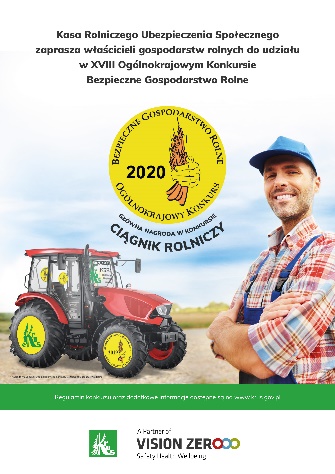 Konkurs Bezpieczne Gospodarstwo Rolne to jedno z wielu działań prewencyjnych Kasy Rolniczego Ubezpieczenia Społecznego, których celem jest poprawa bezpieczeństwa i higieny pracy w gospodarstwach rolnych.Od 2003 r. Konkurs organizowany jest przez Kasę Rolniczego Ubezpieczenia Społecznego, we współpracy z Ministerstwem Rolnictwa i Rozwoju Wsi oraz Państwową Inspekcją Pracy i Krajowym Ośrodkiem Wsparcia Rolnictwa. Od 2018 roku współorganizatorem jest również Agencja Restrukturyzacji i Modernizacji Rolnictwa. XVIII Ogólnokrajowy Konkurs Bezpieczne Gospodarstwo Rolne uzyskał Patronat Honorowy Prezydenta Rzeczypospolitej Polskiej Andrzeja Dudy. W siedemnastu edycjach Konkursu udział wzięło ponad 20 tysięcy gospodarstw indywidualnych. Każdego roku uczestnikom przyznawane są cenne nagrody. W roku 2019 gospodarstwo Państwa Grażyny i Leszka Bobrowskich z województwa mazowieckiego otrzymało 3 miejsce na etapie centralnym. Właściciele zgłaszanych gospodarstw mają okazję do zaprezentowania swoich warsztatów pracy i osiągnięć zawodowych, zdobycia cennych nagród, a także poddania gospodarstwa profesjonalnemu audytowi bezpieczeństwa pracy, który przeprowadzą komisje konkursowe. Podczas eliminacji sprawdzą one, czy zasady ochrony zdrowia i życia są stosowane w ocenianym gospodarstwie, a także czy wyeliminowane są w nim zagrożenia wypadkowe. W skład komisji konkursowych etapów regionalnych i wojewódzkiego na Mazowszu wchodzą specjaliści z zakresu bhp w rolnictwie reprezentujący Kasę Rolniczego Ubezpieczenia Społecznego, Agencję Restrukturyzacji i Modernizacji Rolnictwa, Krajowy Ośrodek Wsparcia Rolnictwa, Okręgowy Inspektorat Pracy, Mazowiecki Ośrodek Doradztwa Rolniczego, Mazowiecką Izbę Rolniczą i inne instytucje działające w środowisku wiejskim. Zastosowanie się do ich rad i uwag przyczynia się do wyeliminowania wielu zagrożeń, a tym samym do zmniejszenia ryzyka wypadków i chorób zawodowych rolników oraz ich rodzin. Szczegółowe informacje o organizacji Konkursu można uzyskać w Placówce Terenowej KRUS w Wyszkowie, ul. 11 Listopada 4 (tel. 29 74316-12, 29 74316-13,                    e-mail:wyszkow@krus.gov.pl). Ważne terminy: 17.04.2020 r. - upływa termin zgłaszania udziału w konkursie 29.05.2020 r.- zakończenie etapu regionalnego konkursu 22.06.2020 r. - zakończenie etapu wojewódzkiego 29.06-17.07.2020 r. - wizytacja gospodarstw finałowychKASA ROLNICZEGO UBEZPIECZENIA SPOŁECZNEGOPlacówka Terenowa w Wyszkowieul. 11 Listopada 4, 07-200 WyszkówTel. : 29 742316-12  29 47316-13 Fax: 29 74316-28: e-mail: wyszkow@krus.gov.pl